「あげおグルメサイト」登録店舗申込書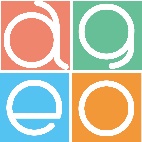 受付：上尾市観光協会ＦＡＸ返送先：048-775-5024　　電子メール：info@ageo-kankou.com　　　　　　　　　　　　　　　　　　　　　　　　※掲載内容に変更が発生した場合、随時お知らせください企業名（必須）（よみがな）企業名　　　　　　　　　　　　　　　　　　　　　　　　　　（ジャンル：　　　　　）連絡先（必須）電話：　　　　　　　　　　　　　　　　公開（いずれかにチェック：□可　・□不可　）連絡先（必須）FAX：　　　　　　　　　　　 　　　　　　　　 　　公開はしません連絡先（必須）メール：　　　　　　　　　　　　　      　　　　　公開はしません連絡先（必須）ご担当者名：　              　　　　　　　　　　　公開はしません連絡先（必須）店舗所在地（複数可）サービス営業時間：サービス定休日：サービス駐車場：いずれかにチェック：□あり　・□なし　　　　※「あり」の場合、台数等ご記入ください。サービスその他の具体的な内容店内飲食、デリバリー、テイクアウト、小売、ネット販売の有無等ジャンル（複数チェック可）□フランス料理　　□イタリア料理　　□中華料理　　□日本料理・寿司　　□韓国料理□多国籍料理　　□居酒屋・バー　　□食堂　　□カフェ　　□ラーメン　　□カレー□焼肉・ステーキ　　□とんかつ　　□そば・うどん　　□パン　　□菓子□パーティー料理　　□自然食　　□小売店　　□惣菜　　□酒店商品内容（必須）（商品名・価格・ＰＲポイント）コロナ対策（社会的な距離確保等、具体的な取組みをご記入ください）お支払い方法（現金、クレジットカード、電子マネー、取扱いブタンド名等ありましたらご記入ください）写真写真掲載をご希望の方は、上記メールアドレスにご送付ください（最大５枚）リンク（掲載を希望するリンクのＵＲＬをご記入ください　ＨＰ／ＳＮＳ等　複数可）自由記述（お店のＰＲ、お客様へのメッセージ等、自由に記述して下さい（１００字まで）